Usual hotel costs are between 35 – 100 Euro/day/room. Hotels nearby the conference location:Hotel Continental – 4*single room – 72 € / roomdouble room – 84 € / room(* conference preferential prices. Complete and send this form: ICCMAE_ContinentalHotel_ReservationFormTo book rooms in this hotel please contact the hotel directly at
rezervari@hotelcontinental.ro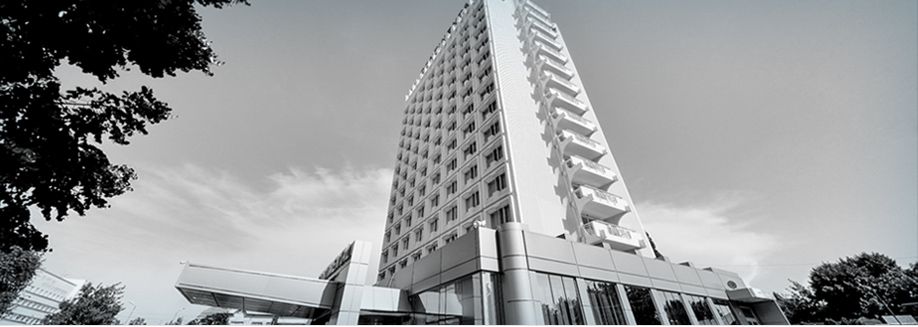  Hotel Timisoara – 4*single room 4 star : 100 € (with breakfast / night)double room 4 star : 110 € (with breakfast / night)To book rooms in this hotel please contact the hotel directly at
office@hoteltimisoara.ro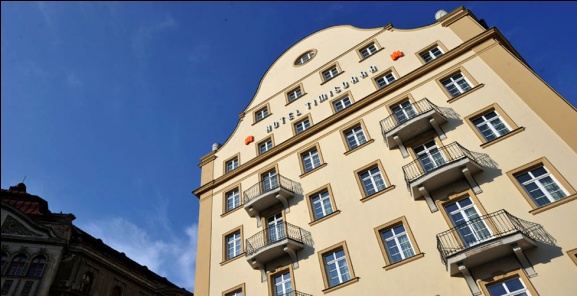  Hotel Savoy – 4*single room – 40€ (without breakfast), 50 € (with breakfast) / night / roomdouble room – 50€ (without breakfast), 66 € (with breakfast) / night / room / double occupancyTo book rooms in this hotel please contact the hotel directly at contact@hotelsavoytimisoara.ro .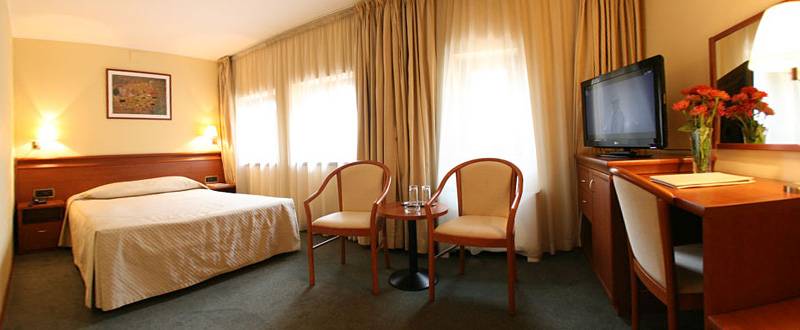  Hotel Perla3* and 4* – various pricesTo book rooms in this hotel please contact the hotel directly at
office@hotelperla.ro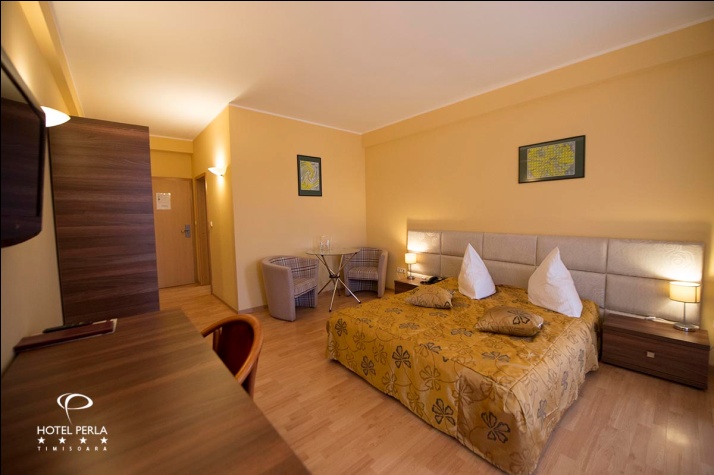 CP1 (Casa Politehnicii 1) –This hotel belongs to the Politehnica University and is a basic 3*star one, with a great position, just in the main Square.Single Room – 100 Ron (~20 Euros)/room
Double Room – 150 Ron (~30 Euros)/room
Breakfast + Free Wi-Fi included. There are no elevator facilities.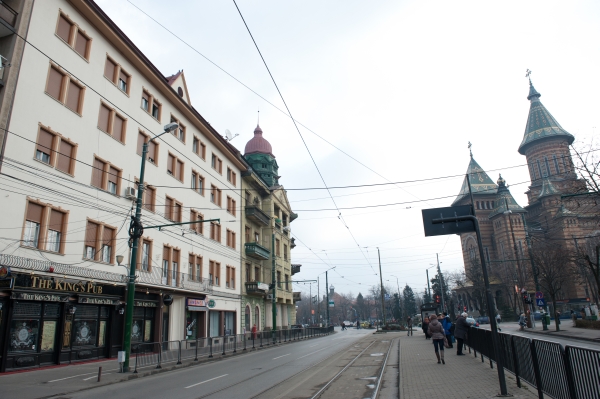 Casa Poli 2 (recommended, see conference web site) When you book please mention you are a GLOREP2018 conference participant. All dinners are served in the restaurant of this hotel.The university has another hotel, CP2, a plus 3*star hotel. It is a  new refurbished hotel, in the city center at about 10-15 minutes walking from the conference halls.Single Room -160 Ron (~32 Euros)/room
Double Room -200 Ron (~40 Euros)/room
Free Wi-Fi included. Extra breakfast cost is 13 Ron/person/meal (~3 Euros). There are no elevator facilities.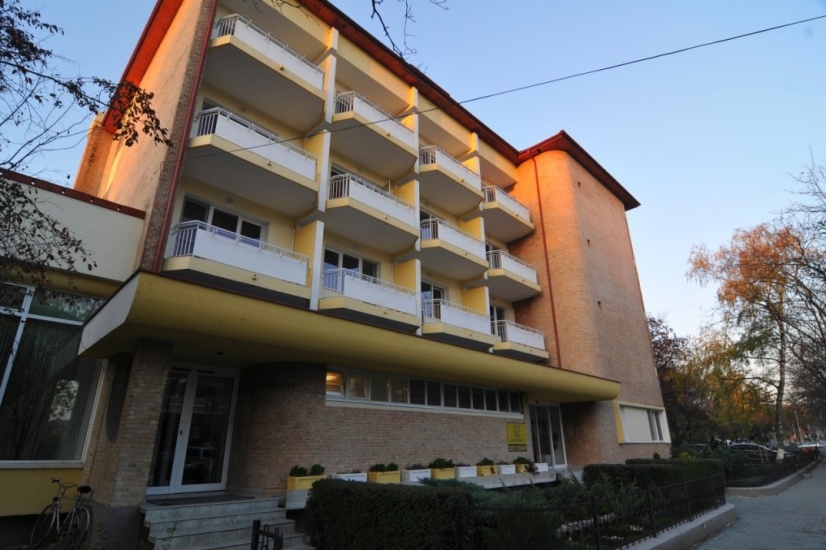 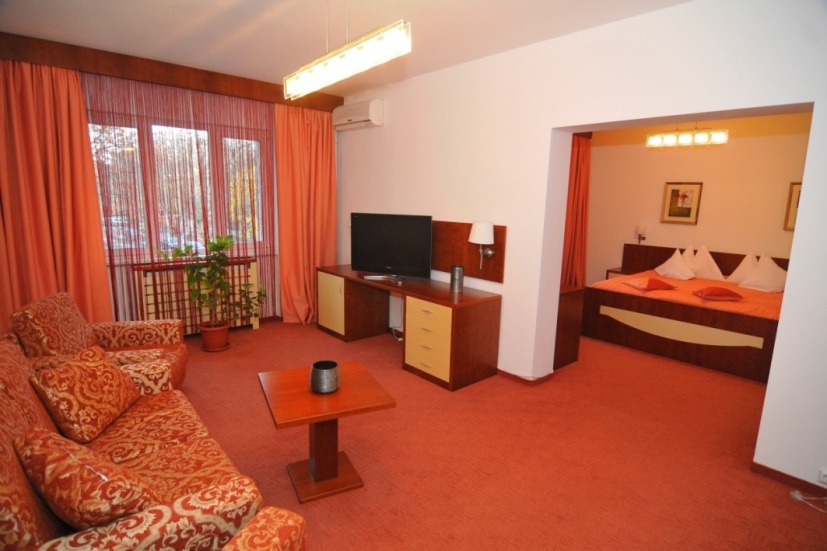 
Other hotels in the area can be booked online.